Читаем  малышамПривитие любви к чтению - важная составляющая  воспитательного процесса. Считается, что читателем ребенок становится, когда научится читать. Это не совсем так. Потребность в книге,  как в каждодневном источнике, развивающем ум, чувства и волю, закладывается на всю жизнь как раз в её первые годы.В рамках реализации  проекта «Читаем вместе» состоялось совместное со школой мероприятие. С  доброй  миссией в гости к малышам пришли учащиеся  Григорьевской средней школы. Они вслух по очереди читали сказку про Айболита, а дети из средней группы с интересом слушали. Гости принесли с собой аквагрим, и после чтения «превратили»  наших деток  в «кошечек» и «собачек»,  закончилось все интересной игрой.Спасибо нашим гостям за интересную, веселую встречу с книгой!Старший воспитатель  д/с «Петушок» Вожакова Т.М.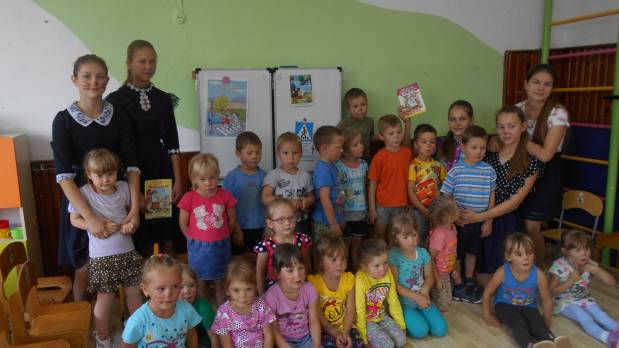 